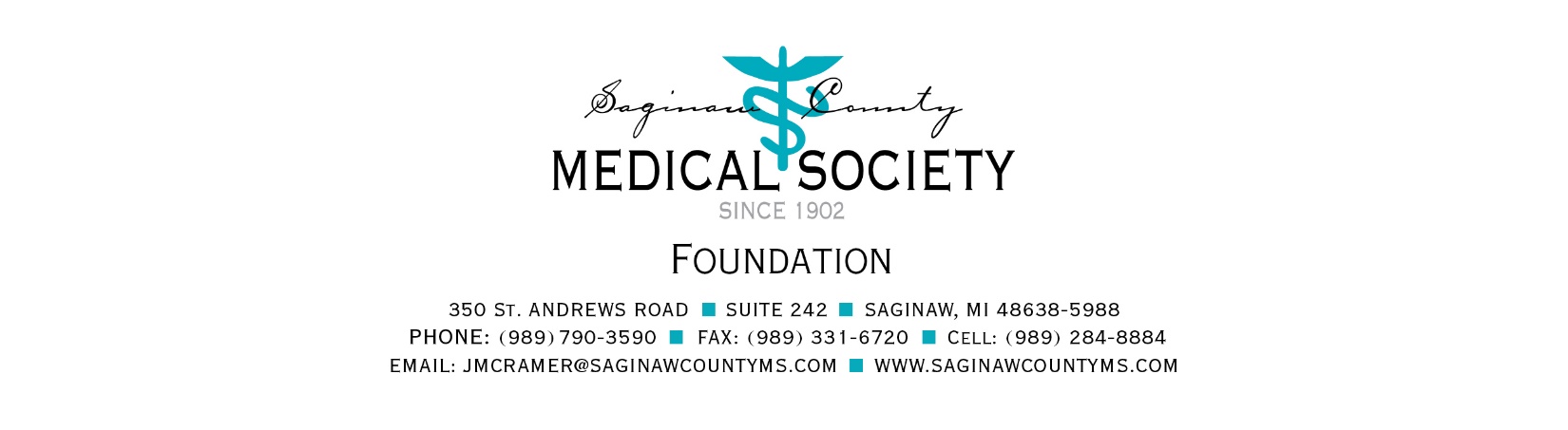 14th ANNUAL ESSAY CONTEST“WHY I WANT TO BE A PHYSICIAN IN SAGINAW COUNTY”Deadline:  March 31, 2024Open to high school juniors and seniors who live and attend high school in Saginaw CountyThe following documents must be submitted in Word or PDF format:Essay - approximately 500 words in length (please include your name, contact information and date in the upper right hand corner of all pages)Application (see next page)ResumeApplications may be downloaded from www.SaginawCountyMS.com under the “Essay Contest” tab.RETURN COMPLETED APPLICATION, ESSAY AND RESUME BY MARCH 31 TO:Saginaw County Medical Society Foundation350 St. Andrews Road, Suite 242Saginaw, Michigan 48638-5988Telephone (989) 790-3590Cell (989) 284-8884Fax (989) 331-6720PREFERRED METHOD:  E-mail Joan M. Cramer jmcramer@saginawcountyms.com  PLEASE REQUEST RECEIPT INFORMATION WAS RECEIVEDANY ESSAYS OR APPLICATIONS THAT DO NOT INCLUDE REQUESTED INFORMATION WILL BE DISQUALIFIEDDETAILS OF CONTEST:Prizes:Zubeda S. Khan, MD Memorial Award - $1,000First Place - $1,000Second Place - $600Third Place - $400Fourth-Tenth Place - $100Sponsored by the Saginaw County Medical Society Foundation. The Saginaw County Medical Society is the Professional Association of 600+ Physicians in Saginaw County.2024 ESSAY CONTEST APPLICATIONPERSONAL INFORMATION	    Date: _______________, 2024Name:	____________________________________Address:          ____________________________________         Cell Phone:  _______________________		                                                                                                                                                                                                            *City, Zip:	____________________________________		*MUST LIVE AND ATTEND HIGH SCHOOL IN SAGINAW COUNTY TO BE ELIGIBLEE-mail:	____________________________________High School:	____________________________________    Junior    Senior    GPA:	___________College Planning to Attend:  ____________________________________________________________Medical Specialty of Interest:   Emergency Med   Family Med   Internal Med   Ob/Gyn   	                          Pediatrics   Psychiatry   Surgery   Other______________________Father’s Name:     		___________________________ Father’s email _________________________Father’s Employment:	___________________________ Father’s cell __________________________Mother’s Name:		    ___________________________ Mother’s email _________________________Mother’s Employment:    ___________________________ Mother’s cell __________________________Include 500 word essay “Why I Want To Be a Physician in Saginaw County” and Resume with this Application*NOTE:  Essays received without Application and Resume will be ineligible.Applications may be downloaded from www.SaginawCountyMS.com under the “Essay Contest” tab.RETURN COMPLETED APPLICATION, ESSAY AND RESUME BY MARCH 31 TO:	Saginaw County Medical Society Foundation	350 St. Andrews Road, Suite 242  Saginaw, Michigan 48638-5988Telephone (989) 790-3590Cell (989) 284-8884Fax (989) 331-6720PREFERRED METHOD:  E-mail Joan M. Cramer jmcramer@saginawcountyms.com  PLEASE REQUEST RECEIPT INFORMATION WAS RECEIVED